NOTES:  Fragrance Load is 25%Keep Calm Reed Diffuser(Contains: 4-tert-Butylcyclohexyl acetate, Ethyl methylphenylglycidate, Tetramethyl acetylocathydronaphthalenes, delta-Damascone)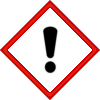 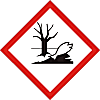 Warning:May cause an allergic reaction.  Toxic to aquatic life with long lasting effects.Avoid breathing vapour or dust.  Avoid release to the environment. Wear protective gloves. IF ON SKIN: Wash with plenty of soap and water.  If skin irritation or rash occurs: Get medical advice/attention.  Collect spillage. Dispose of contents/container to approved disposal site, in accordance with local regulations.Contains 2,4-Dimethyl-3-cyclohexen-1-carboxaldehyde, Eugenol, beta-Caryophyllene. May produce an allergic reaction.Company Name, Company Address, Company Telephone Number